Monday 25 April 2022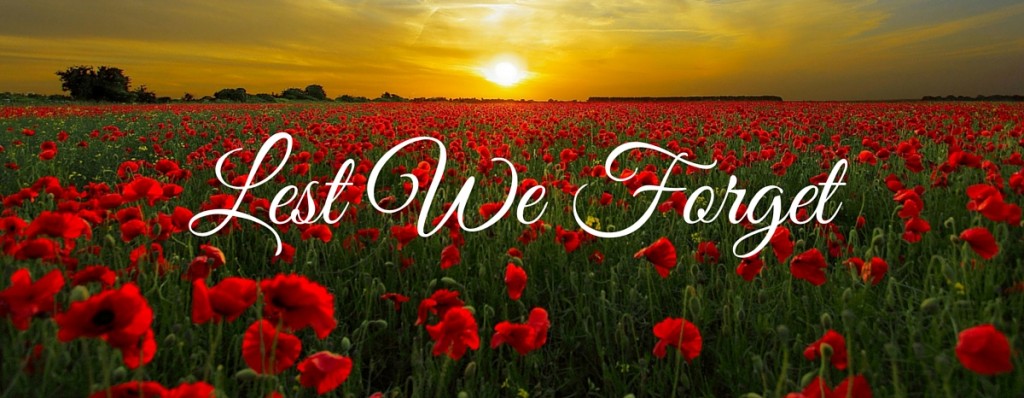 ANZAC Service will be held from 5:40 to 6:40amfollowed by a light breakfast Venue: Shangri-La HotelLevel 3, 1 Huizhan Dong Road, Haizhu District, GuangzhouTo help ensure the health and safety of all participants, and the broader community, numbers will be capped according to local requirements.Please submit an expression of interest by Monday 18 April 2022 completing the form below.  We will confirm your attendance before the event.Please help us comply with local COVID-19 regulations by showing your health codes and having your temperature tested on arrival.  We would welcome your understanding should we need to make any last-minute changes to meet local pandemic prevention requirements.Grateful if any organisations wishing to lay a wreath during the service could notify us in advance. Please send us your expression of interest by Monday 18 April 2022ANZAC Day Guangzhou 2022Expression of Interest Form (Please use BLOCK LETTERS)Australian citizens should return the completed form by email to anzac.guangzhou@dfat.gov.au or by fax +86 20 3814 0112New Zealand citizens should return the completed form by email to guangzhou.enquiries@mft.net.nz or by fax +86 20 8931 9610Australian Consulate GeneralNew Zealand Consulate General(020)3814 0111(020) 8931 9600anzac.guangzhou@dfat.gov.auguangzhou.enquiries@mft.net.nz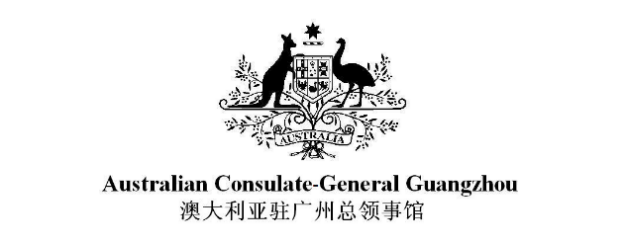 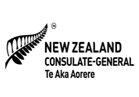 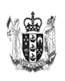 